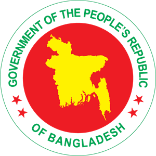 গণপ্রজাতন্ত্রী বাংলাদেশ সরকারউপজেলা সমবায় কার্যালয়মোড়েলগঞ্জ, বাগেরহাট।ucobmodelganj@gmail.comwww.cooperative,morrelganj.bagerhat.gov.bdক্রঃনংসেবার নামসেবা প্রদানের সর্বোচ্চ সময়প্রয়োজনীয় কাগজপত্রপ্রয়োজনীয় কাগজপত্রপ্রয়োজনীয় কাগজপত্র/ আবেদন ফরম প্রাপ্তিস্থানসেবামূল্য এবং পরিশোধ পদ্ধতিদায়িত্বপ্রাপ্ত কর্মকর্তার পদবী,  অফিসিয়াল টেলিফোন ও  ই-মেইলউর্দ্ধতন কর্মকর্তার পদবী, অফিসিয়াল টেলিফোন ও ই-মেইল১২৩৪৪৫৬৭৮০১।ক)সরকারের  উন্নয়ন প্রকল্পের আওতা বহির্ভূত প্রাথমিক সমবায় সমিতি নিবন্ধন৬০ দিন১. নিবন্ধন  আবেদন পত্র।২.নিবন্ধন ফি এর ট্রেজারী চালানের মূল কপি।৩.সকল কাগজপত্র যথাযথ কর্তৃপক্ষ কর্তৃক সত্যায়িত হতে হবে।৪.সমিতির সংগঠকের নাম ও ঠিকানা।৫.উপ-আইনে স্বাক্ষকারীদের জাতীয় পরিচয় পত্রের সত্যায়িত ফটোকপি এবং ইউপি চেয়ারম্যান/ ওয়ার্ড কমিশনার কর্তৃক প্রদত্ত নাগরিকত্ব সনদের কপি।৬.উপ-আইনে স্বাক্ষকারীদের ২ প্রস্থ সদ্য তোলা পাসপোর্ট সাইজের ছবি, মোবাইল/ ফোন নম্বর।৭.বিদ্যমান সমবায় সমিতি আইন, বিধিমালা, উপআইন, বিভিন্ন সময়ে জারিকৃত সরকারের নির্দেশনা পালনের অঙ্গিকারনামা (দায়িত্বপ্রাপ্ত কর্মকর্তা কর্তৃক)৮.সাংগঠনিক সভার শুরু থেকে আবেদনের তারিখ পর্যন্ত জমা খরচ হিসাব|৯.আগামী দুই বছরের প্রস্তাবিত বাজেট।১০.সমবায় সমিতি নিবন্ধন নীতিমালা/ ২০১৩ মোতাবেক একই এলাকায় এই নামে অন্য কোনোসমবায় সমিতি নেই বা অন্য কোন সমবায় সমিতির সাথে দ্বন্দ্ব-সংঘাত হবে না মর্মে প্রত্যয়ন পত্র থাকতে হবে। সমিতি কোন প্রতিষ্ঠানের অঙ্গ প্রতিষ্ঠান বা সমিতির কোন অঙ্গপ্রতিষ্ঠান থাকতে পারবে না।১১. প্রস্তাবিত উপ-আইন- ৩ কপি১২. সাংগঠনিক সভার কার্যবিবরণী১৩. জমা খরচ বিবরণীর সাথে শেয়ার ও সঞ্চয় খাতের তালিকা এবং সংরক্ষণ বিষয়ে প্রত্যয়ন থাকতে হবে।১৪. সমিতি নিবন্ধনের পর দুই মাসের মধ্যে জাতীয় সমবায় ব্যাংক লিঃ এর কোন শাখায় অথবা যে কোনো তফসিলি ব্যাংকে সমিতির নামীয় হিসাব খোলার  অঙ্গীকার থাকতে হবে।১৫. সাংগঠনিক পর্যায়ের জমা-খরচ বহি , সদস্য রেজিস্টার, শেয়ার ও সঞ্চয় রেজিস্টার এর ফটোকপি সংযোজন করতে হবে।.১৬. সমবায় সমিতির অফিস ভাড়ার চুক্তিপত্র।১৭. কাগজপত্র যথাসম্ভব একই মাপের প্রস্তুত করতে হবে । কাটাকাটি ,ঘষামাজা এবং ফ্লুইড ব্যবহার বর্জনীয়।১৮. উদ্যোক্তা সদস্যগণকে সমবায় সংগঠন, আইন, বিধি ও সমবায় পরিচালনা বিষয়ে প্রশিক্ষণ গ্রহণ সংক্রান্ত ছবি ও প্রত্যয়ন দাখিল করতে হবে।১৯.মজুদ তহবিলের অঙ্গিকার নামা।২০. সংশ্লিষ্ট নিবন্ধক প্রয়োজনে অতিরিক্ত কাগজপত্র চাইতে পারবেন।১. নিবন্ধন  আবেদন পত্র।২.নিবন্ধন ফি এর ট্রেজারী চালানের মূল কপি।৩.সকল কাগজপত্র যথাযথ কর্তৃপক্ষ কর্তৃক সত্যায়িত হতে হবে।৪.সমিতির সংগঠকের নাম ও ঠিকানা।৫.উপ-আইনে স্বাক্ষকারীদের জাতীয় পরিচয় পত্রের সত্যায়িত ফটোকপি এবং ইউপি চেয়ারম্যান/ ওয়ার্ড কমিশনার কর্তৃক প্রদত্ত নাগরিকত্ব সনদের কপি।৬.উপ-আইনে স্বাক্ষকারীদের ২ প্রস্থ সদ্য তোলা পাসপোর্ট সাইজের ছবি, মোবাইল/ ফোন নম্বর।৭.বিদ্যমান সমবায় সমিতি আইন, বিধিমালা, উপআইন, বিভিন্ন সময়ে জারিকৃত সরকারের নির্দেশনা পালনের অঙ্গিকারনামা (দায়িত্বপ্রাপ্ত কর্মকর্তা কর্তৃক)৮.সাংগঠনিক সভার শুরু থেকে আবেদনের তারিখ পর্যন্ত জমা খরচ হিসাব|৯.আগামী দুই বছরের প্রস্তাবিত বাজেট।১০.সমবায় সমিতি নিবন্ধন নীতিমালা/ ২০১৩ মোতাবেক একই এলাকায় এই নামে অন্য কোনোসমবায় সমিতি নেই বা অন্য কোন সমবায় সমিতির সাথে দ্বন্দ্ব-সংঘাত হবে না মর্মে প্রত্যয়ন পত্র থাকতে হবে। সমিতি কোন প্রতিষ্ঠানের অঙ্গ প্রতিষ্ঠান বা সমিতির কোন অঙ্গপ্রতিষ্ঠান থাকতে পারবে না।১১. প্রস্তাবিত উপ-আইন- ৩ কপি১২. সাংগঠনিক সভার কার্যবিবরণী১৩. জমা খরচ বিবরণীর সাথে শেয়ার ও সঞ্চয় খাতের তালিকা এবং সংরক্ষণ বিষয়ে প্রত্যয়ন থাকতে হবে।১৪. সমিতি নিবন্ধনের পর দুই মাসের মধ্যে জাতীয় সমবায় ব্যাংক লিঃ এর কোন শাখায় অথবা যে কোনো তফসিলি ব্যাংকে সমিতির নামীয় হিসাব খোলার  অঙ্গীকার থাকতে হবে।১৫. সাংগঠনিক পর্যায়ের জমা-খরচ বহি , সদস্য রেজিস্টার, শেয়ার ও সঞ্চয় রেজিস্টার এর ফটোকপি সংযোজন করতে হবে।.১৬. সমবায় সমিতির অফিস ভাড়ার চুক্তিপত্র।১৭. কাগজপত্র যথাসম্ভব একই মাপের প্রস্তুত করতে হবে । কাটাকাটি ,ঘষামাজা এবং ফ্লুইড ব্যবহার বর্জনীয়।১৮. উদ্যোক্তা সদস্যগণকে সমবায় সংগঠন, আইন, বিধি ও সমবায় পরিচালনা বিষয়ে প্রশিক্ষণ গ্রহণ সংক্রান্ত ছবি ও প্রত্যয়ন দাখিল করতে হবে।১৯.মজুদ তহবিলের অঙ্গিকার নামা।২০. সংশ্লিষ্ট নিবন্ধক প্রয়োজনে অতিরিক্ত কাগজপত্র চাইতে পারবেন।জেলা সমবায় ইউনিয় উপজেলা সমবায় কার্যালয়। এছাড়া www.coop.gov.bd এই ওয়েব সাইডে নিবন্ধন সংক্রান্ত কাগজপত্র পাওয়া যাবে।নিবন্ধন ফি হিসেবে ৩০০ টাকা এবং  ভ্যাট বাবদ আরো অতিরিক্ত ৪৫ টাকা নির্ধারিত কোডে ট্রেজারী চালানের মাধ্যমে সরকারি কোষাগারে জমা দিতে হবে ।জেলা সমবায় কর্মকর্তা, বাগেরহাট।ফোনঃ ০২৪৭৭৭৫১৫৬৫dcobagerhat@gmail.comযুগ্ম-নিবন্ধক, বিভাগীয় সমবায় কার্যালয়, খুলনা।ফোনঃ ০৪১-৭৬১৯৮১jroffice.khulna@gmail.com১।খ)প্রকল্প/কর্মসূচি ভুক্ত প্রাথমিক সমবায় সমিতি নিবন্ধন।৬০ দিনঐ(সমবায় অধিদপ্তরের সাথে সংশ্লিষ্ট দপ্তরের সমঝোতা স্মারক (MOU) থাকা সাপেক্ষে সংশ্লিষ্ট প্রতিষ্ঠানের স্থানীয় কর্মকর্তার নিকট থেকে নিবন্ধনের সুপারিশ সম্বলিত প্রত্যয়নপত্র সহ)ঐ(সমবায় অধিদপ্তরের সাথে সংশ্লিষ্ট দপ্তরের সমঝোতা স্মারক (MOU) থাকা সাপেক্ষে সংশ্লিষ্ট প্রতিষ্ঠানের স্থানীয় কর্মকর্তার নিকট থেকে নিবন্ধনের সুপারিশ সম্বলিত প্রত্যয়নপত্র সহ)ঐনিবন্ধন ফি হিসেবে ৫০ (পঞ্চাশ) টাকা এবং  ভ্যাট বাবদ আরো অতিরিক্ত 0৭.৫0 (সাত টাকা পঞ্চাশ পয়সা) ট্রেজারী চালানের মাধ্যমে সরকারি কোষাগারে জমা দিতে হবে।উপজেলা সমবায় অফিসারমোড়েলগঞ্জ, বাগেরহাট।ফোনঃ ০২৪৭৭৭৫৪১৭৩ucobmodelganj@gmail.comজেলা সমবায় কর্মকর্তা, বাগেরহাট।ফোনঃ ০২৪৭৭৭৫১৫৬৫dcobagerhat@gmail.com২।উপ-আইন সংশোধন৬০ দিন১) সমবায় সমিতি বিধিমালা ২০০৪ এর ৯ (১) বিধি মোতাবেক উপ-আইন সংশোধনের জন্য সমিতির সাধারণ সভায় সাধারণ সংখ্যাগরিষ্ঠ সদস্যের উপস্থিতি এবং সভায় উপস্থিত দুই-তৃতীয়াংশ সদস্যের সম্মতির প্রয়োজন হবে।২) সমবায় সমিতি বিধিমালা ২০০৪ এর ৯(২) বিধি মোতাবেক সংশোধিত উপ-আইন নিবন্ধন এর জন্য “ফরম-৪” মোতাবেক নিবন্ধকের নিকট আবেদন করতে হবে এবং উহার  যথার্থতা বিবেচনা পূর্বক নিবন্ধক উহা  নিবন্ধন করে “ফরম-৫” মোতাবেক সনদ ইস্যু করবেন ।১) সমবায় সমিতি বিধিমালা ২০০৪ এর ৯ (১) বিধি মোতাবেক উপ-আইন সংশোধনের জন্য সমিতির সাধারণ সভায় সাধারণ সংখ্যাগরিষ্ঠ সদস্যের উপস্থিতি এবং সভায় উপস্থিত দুই-তৃতীয়াংশ সদস্যের সম্মতির প্রয়োজন হবে।২) সমবায় সমিতি বিধিমালা ২০০৪ এর ৯(২) বিধি মোতাবেক সংশোধিত উপ-আইন নিবন্ধন এর জন্য “ফরম-৪” মোতাবেক নিবন্ধকের নিকট আবেদন করতে হবে এবং উহার  যথার্থতা বিবেচনা পূর্বক নিবন্ধক উহা  নিবন্ধন করে “ফরম-৫” মোতাবেক সনদ ইস্যু করবেন ।ঐবিনা মূল্যেজেলা সমবায় কর্মকর্তা, বাগেরহাট।ফোনঃ ০২৪৭৭৭৫১৫৬৫dcobagerhat@gmail.comযুগ্ম-নিবন্ধক, বিভাগীয় সমবায় কার্যালয়, খুলনা।ফোনঃ ০৪১-৭৬১৯৮১jroffice.khulna@gmail.com৩।কার্যকর  সমবায় সমিতির বার্ষিক হিসাব নিরীক্ষাসমবায় বর্ষ সমাপ্তির তারিখ হতে পরবর্তী ৯ (নয়) মাসের মধ্যে১) সমবায় সমিতি বিধিমালা ২০০৪ এর ১০২ (২) বিধি  মোতাবেক নিরীক্ষক কর্তৃক সংশ্লিষ্ট সমিতিকে কমপক্ষে ১৫ দিন পূর্বে নোটিশ জারি করতে হবে।২) নিরীক্ষককে  সমিতির সকল কর্মকর্তা ও কর্মচারী নিরীক্ষা কাজে প্রয়োজনীয় সহায়তা প্রদান করবেন এবং নিরীক্ষার উদ্দেশ্যে প্রয়োজনীয় বিবরণী প্রণয়ন করবে এবং নিরীক্ষক দাখিলকৃত বিবরণী যথাযথভাবে যাচাই করবেন।১) সমবায় সমিতি বিধিমালা ২০০৪ এর ১০২ (২) বিধি  মোতাবেক নিরীক্ষক কর্তৃক সংশ্লিষ্ট সমিতিকে কমপক্ষে ১৫ দিন পূর্বে নোটিশ জারি করতে হবে।২) নিরীক্ষককে  সমিতির সকল কর্মকর্তা ও কর্মচারী নিরীক্ষা কাজে প্রয়োজনীয় সহায়তা প্রদান করবেন এবং নিরীক্ষার উদ্দেশ্যে প্রয়োজনীয় বিবরণী প্রণয়ন করবে এবং নিরীক্ষক দাখিলকৃত বিবরণী যথাযথভাবে যাচাই করবেন।সংশ্লিষ্ট সমিতির কার্যালয়নীট লাভের ১০%অডিট ফি হিসাবে সরকারী কোষাকারে জমা প্রদান করা।উপজেলা সমবায় অফিসার, মোড়েলগঞ্জ, বাগেরহাট ও জেলা সমবায় কর্মকর্তা, বাগেরহাট।যুগ্ম-নিবন্ধক, বিভাগীয় সমবায় কার্যালয়, খুলনা।ফোনঃ ০৪১-৭৬১৯৮১jroffice.khulna@gmail.com৪।ব্যবস্থাপনা কমিটির নির্বাচন২/৩ বছর১) নিবন্ধক কর্তৃক অনুমোদিত প্রথম ব্যবস্থাপনা কমিটির মেয়াদ দুই বছর।২) নির্বাচিত ব্যবস্থাপনা কমিটি উহার প্রথম অনুষ্ঠিত সভার তারিখ হতে ০১ (এক) মেয়াদের ০৩ (তিন) বছর করে একটানা ৩ মেয়াদ পর্যন্ত থাকতে পারবে ।১) নিবন্ধক কর্তৃক অনুমোদিত প্রথম ব্যবস্থাপনা কমিটির মেয়াদ দুই বছর।২) নির্বাচিত ব্যবস্থাপনা কমিটি উহার প্রথম অনুষ্ঠিত সভার তারিখ হতে ০১ (এক) মেয়াদের ০৩ (তিন) বছর করে একটানা ৩ মেয়াদ পর্যন্ত থাকতে পারবে ।সংশ্লিষ্ট সমিতির কার্যালয়বিনা মূল্যেসংশ্লিষ্ট সমিতি কর্তৃপক্ষউপজেলা সমবায় অফিসার, মোড়েলগঞ্জ, বাগেরহাট ও জেলা সমবায় কর্মকর্তা, বাগেরহাট।৫।নির্বাচন কমিটি নিয়োগনির্বাচন অনুষ্ঠানের  ৪০ দিন পূর্বে।১।নির্বাচন কমিটি গঠন সংক্রান্ত সংশ্লিষ্ট সমিতির আবেদন নির্বাচন অনুষ্ঠানের  ‍৫০ দিন পূর্বে উপজেলা সমবায় অফিস মোড়েলগঞ্জ এর মাধমে জেলা সমবায় অফিসার, বাগেরহাট বরাবর দাখিল।২। আবেদন এর সাথে নির্বাচন কমিটি গঠন সংক্রান্ত ব্যবস্থাপনা কমিটির রেজুলেশন।৩। নির্বাচন কমিটির সদস্যগণ নির্বাচন পরিচালনায় আগ্রহ থাকা সংক্রান্ত  সংশ্লিষ্ট ব্যাক্তির প্রত্যয়ণ।৪। নির্বাচন অনুষ্ঠান সংক্রান্ত সাধারণ সভা/ বিশেষ সাধারণ সভার নোটিশ এর কপি।৫। খসড়া ভোটার তালিকার কপি।১।নির্বাচন কমিটি গঠন সংক্রান্ত সংশ্লিষ্ট সমিতির আবেদন নির্বাচন অনুষ্ঠানের  ‍৫০ দিন পূর্বে উপজেলা সমবায় অফিস মোড়েলগঞ্জ এর মাধমে জেলা সমবায় অফিসার, বাগেরহাট বরাবর দাখিল।২। আবেদন এর সাথে নির্বাচন কমিটি গঠন সংক্রান্ত ব্যবস্থাপনা কমিটির রেজুলেশন।৩। নির্বাচন কমিটির সদস্যগণ নির্বাচন পরিচালনায় আগ্রহ থাকা সংক্রান্ত  সংশ্লিষ্ট ব্যাক্তির প্রত্যয়ণ।৪। নির্বাচন অনুষ্ঠান সংক্রান্ত সাধারণ সভা/ বিশেষ সাধারণ সভার নোটিশ এর কপি।৫। খসড়া ভোটার তালিকার কপি।সংশ্লিষ্ট সমিতির কার্যালয়বিনামূল্যেজেলা সমবায় কর্মকর্তা, বাগেরহাট।ফোনঃ ০২৪৭৭৭৫১৫৬৫dcobagerhat@gmail.comযুগ্ম-নিবন্ধক, বিভাগীয় সমবায় কার্যালয়, খুলনা।ফোনঃ ০৪১-৭৬১৯৮১jroffice.khulna@gmail.com৬।অন্তর্বর্তী ব্যবস্থাপনা কমিটি১২০ দিনসমবায় সমিতির নির্বাচন রেজিস্ট্রার, বার্ষিক নিরীক্ষা প্রতিবেদন ও নির্বাচন ক্যালেন্ডার এবং সমিতি কর্তৃপক্ষের আবেদনের পরিপ্রেক্ষিতে (সমিতির শেয়ার মূলধনের পরিমান ৫০,০০০ টাকার উর্দ্ধে হলে জেলা সমবায় অফিসার, বাগেরহাট এবং শেয়ার মূলধনের পরিমান ৫০,০০০ টাকার কম হলে উপজেলা সমবায় অফিসার, মোড়েলগঞ্জ, বাগেরহাট এবং কেন্দ্রীয় সমিতি যুগ্ম-নিবন্ধক, খুলনা অন্তবর্তী ব্যবস্থাপনা কমিটি গঠন করে থাকেন)সমবায় সমিতির নির্বাচন রেজিস্ট্রার, বার্ষিক নিরীক্ষা প্রতিবেদন ও নির্বাচন ক্যালেন্ডার এবং সমিতি কর্তৃপক্ষের আবেদনের পরিপ্রেক্ষিতে (সমিতির শেয়ার মূলধনের পরিমান ৫০,০০০ টাকার উর্দ্ধে হলে জেলা সমবায় অফিসার, বাগেরহাট এবং শেয়ার মূলধনের পরিমান ৫০,০০০ টাকার কম হলে উপজেলা সমবায় অফিসার, মোড়েলগঞ্জ, বাগেরহাট এবং কেন্দ্রীয় সমিতি যুগ্ম-নিবন্ধক, খুলনা অন্তবর্তী ব্যবস্থাপনা কমিটি গঠন করে থাকেন)সংশ্লিষ্ট সমিতির কার্যালয়, উপজেলা সমবায় কার্যালয়, মোড়েলগঞ্জ, বাগেরহাট।বিনা মূল্যেউপজেলা সমবায় অফিসার, মোড়েলগঞ্জ, বাগেরহাট ও জেলা সমবায় কর্মকর্তা, বাগেরহাট।জেলা সমবায় কর্মকর্তা, বাগেরহাট।ফোনঃ ০২৪৭৭৭৫১৫৬৫dcobagerhat@gmail.comওযুগ্ম-নিবন্ধক, বিভাগীয় সমবায় কার্যালয়, খুলনা।ফোনঃ ০৪১-৭৬১৯৮১jroffice.khulna@gmail.com৭।পরিদর্শননিয়োগকারী কর্তৃপক্ষ কর্তৃক প্রদত্ত সময়নিবন্ধক স্ব-প্রনোদিত হয়ে / সমবায় সমিতির বার্ষিক নিরীক্ষা প্রতিবেদনের ভিত্তিতে/সমিতি কর্তৃপক্ষের আবেদনের পরিপ্রেক্ষিতে ।নিবন্ধক স্ব-প্রনোদিত হয়ে / সমবায় সমিতির বার্ষিক নিরীক্ষা প্রতিবেদনের ভিত্তিতে/সমিতি কর্তৃপক্ষের আবেদনের পরিপ্রেক্ষিতে ।সংশ্লিষ্ট সমিতির কার্যালয়বিনা মূল্যেঐঐ৮।প্রশিক্ষণ/ ভ্রাম্যমাণ প্রশিক্ষণ প্রদান ও কর্মশালায় অংশগ্রহণ১/৫/১০/১৫ দিন।প্রশিক্ষণের মনোনয়ন আদেশপ্রশিক্ষণের মনোনয়ন আদেশজেলা সমবায় কার্যালয়, বাগেরহাট।ঐউপজেলা সমবায় অফিসার, মোড়েলগঞ্জ, বাগেরহাট ও ভ্রাম্যমান প্রশিক্ষণ ইউনিট, জেলা সমবায় কার্যালয়, বাগেরহাটঅধ্যক্ষ, আঞ্চলিক সমবায় ইনস্টিটিউট, খুলনা/ অধ্যক্ষ,বালাদেশ সমবায় একাডেমি, কোটবাড়ী, কুমিল্লা।৯।বার্ষিক সাধারণ সভাবার্ষিক নিরীক্ষা সমাপ্তির ৬০ (ষাট) দিনের মধ্যে১) ব্যবস্থাপনা কমিটির নির্বাচন অনুষ্ঠান ব্যতীত বার্ষিক সাধারণ সভার ক্ষেত্রে সভা অনুষ্ঠানের ১৫ দিন পূর্বে;২) ব্যবস্থাপনা কমিটির নির্বাচন সংক্রান্ত  সাধারণ /বিশেষ সাধারণ সভার নোটিশ নির্বাচন  অনুষ্ঠানের ৬০ দিন পূর্বে জারী করতে হবে।১) ব্যবস্থাপনা কমিটির নির্বাচন অনুষ্ঠান ব্যতীত বার্ষিক সাধারণ সভার ক্ষেত্রে সভা অনুষ্ঠানের ১৫ দিন পূর্বে;২) ব্যবস্থাপনা কমিটির নির্বাচন সংক্রান্ত  সাধারণ /বিশেষ সাধারণ সভার নোটিশ নির্বাচন  অনুষ্ঠানের ৬০ দিন পূর্বে জারী করতে হবে।সংশ্লিষ্ট সমিতির কার্যালয়ঐসংশ্লিষ্ট সমিতি কর্তৃপক্ষ উপজেলা সমবায় অফিসার, মোড়েলগঞ্জ, বাগেরহাট জেলা সমবায় কর্মকর্তা, বাগেরহাট।ফোনঃ ০২৪৭৭৭৫১৫৬৫dcobagerhat@gmail.com১০।তদন্তনির্ধারিত কোন সময় নেইঅভিযোগের সপক্ষে কাগজ পত্র সংযুক্ত করে সমবায় সমিতি আইন ও বিধিমালা অনুসরণপূর্বক অভিযোগকারীগণ আবেদন করতে পারবে।অভিযোগের সপক্ষে কাগজ পত্র সংযুক্ত করে সমবায় সমিতি আইন ও বিধিমালা অনুসরণপূর্বক অভিযোগকারীগণ আবেদন করতে পারবে।উপজেলা সমবায় কার্যালয় মোড়েলগঞ্জ ও জেলা সমবায় কার্যালয় , বাগেরহাটঐজেলা সমবায় কর্মকর্তা, বাগেরহাট।ফোনঃ ০২৪৭৭৭৫১৫৬৫dcobagerhat@gmail.comবিভাগীয় উপ-নিবন্ধক (বিচার)ওযুগ্ম-নিবন্ধক, বিভাগীয় সমবায় কার্যালয়, খুলনা।ফোনঃ ০৪১-৭৬১৯৮১jroffice.khulna@gmail.com১১।অবসায়ননিবন্ধকের অনুমোদন ক্রমে ০১ বছর থেকে সর্বোচ্চ ০৬বছর৪৯ ধারা অনুযায়ী তদন্ত রিপোর্টের কপি, বিশেষ সাধারণ সভার সিদ্ধান্তের সত্যায়িত ছায়ালিপি, নিরীক্ষা  প্রতিবেদন, নিবন্ধনের শর্ত ভঙ্গের রেকর্ডপত্র।৪৯ ধারা অনুযায়ী তদন্ত রিপোর্টের কপি, বিশেষ সাধারণ সভার সিদ্ধান্তের সত্যায়িত ছায়ালিপি, নিরীক্ষা  প্রতিবেদন, নিবন্ধনের শর্ত ভঙ্গের রেকর্ডপত্র।ঐবিনা মূল্যেঐযুগ্ম-নিবন্ধক, বিভাগীয় সমবায় কার্যালয়, খুলনা।ফোনঃ ০৪১-৭৬১৯৮১jroffice.khulna@gmail.com১২।অডিট ফি৩০ জুনের মধ্যেসমিতির নিরীক্ষা  প্রতিবেদনসমিতির নিরীক্ষা  প্রতিবেদনঐনীট লাভের ভিত্তিতে সমবায় সমিতি আইন ও বিধিমালা অনুযায়ী ১০% নির্ধারণউপজেলা সমবায় কর্মকর্তা, মোড়েলগঞ্জ, বাগেরহাট ও জেলা সমবায় কর্মকর্তা, বাগেরহাটঐ১৩।সমবায় উন্নয়ন তহবিলঐঐঐউপজেলা সমবায় কার্যালয় মোড়েলগঞ্জ ও জেলা সমবায় কার্যালয় , বাগেরহাটনীট লাভের ভিত্তিতে সমবায় সমিতি আইন ও বিধিমালা অনুযায়ী 3% নির্ধারনউপজেলা সমবায় কর্মকর্তা, মোড়েলগঞ্জ, বাগেরহাট ও জেলা সমবায় কর্মকর্তা, বাগেরহাটযুগ্ম-নিবন্ধক, বিভাগীয় সমবায় কার্যালয়, খুলনা।ফোনঃ ০৪১-৭৬১৯৮১jroffice.khulna@gmail.com১৪।বিরোধ/আপীল নিষ্পত্তিবিরোধ নিষ্পত্তি ৬০ দিন, আপীল ১ মাস, রায় ৩ মাসসমিতির কার্যক্রম পরিচালনার ক্ষেত্রে সৃষ্ট বিরোধ নিষ্পত্তির আবেদন ও আবেদনের সপক্ষে রেকর্ডপত্র।সমিতির কার্যক্রম পরিচালনার ক্ষেত্রে সৃষ্ট বিরোধ নিষ্পত্তির আবেদন ও আবেদনের সপক্ষে রেকর্ডপত্র।সংশ্লিষ্ট কর্তৃপক্ষের কার্যালয়১০০ টাকার কোর্ট ফি সংযুক্তজেলা সমবায় কর্মকর্তা, বাগেরহাট।ওবিভাগীয়উপ-নিবন্ধক (বিচার), খুলনা।যুগ্ম-নিবন্ধক, বিভাগীয় সমবায় কার্যালয়, খুলনা।ফোনঃ ০৪১-৭৬১৯৮১jroffice.khulna@gmail.com১৫।গণশুনানীসপ্তাহের যে কোন ০১ কর্ম দিবসঅভিযোগ সম্পর্কে আবেদন ও আবেদনের সপক্ষে রেকর্ডপত্র।অভিযোগ সম্পর্কে আবেদন ও আবেদনের সপক্ষে রেকর্ডপত্র।সংশ্লিষ্ট কর্তৃপক্ষের কার্যালয়বিনা মূল্যেউপজেলা সমবায় কর্মকর্তা, মোড়েলগঞ্জ, বাগেরহাটজেলা সমবায় কর্মকর্তা, বাগেরহাট।ফোনঃ ০২৪৭৭৭৫১৫৬৫dcobagerhat@gmail.com১৬।তথ্য প্রচার ও সেবা প্রদান সংক্রান্তনিয়মিতফেসবুকে  ওয়েবপেজ এ সংক্রান্ত তথ্য নিয়মিত আপডেট করার মাধ্যমে তথ্য প্রচার করা হয়।ফেসবুকে  ওয়েবপেজ এ সংক্রান্ত তথ্য নিয়মিত আপডেট করার মাধ্যমে তথ্য প্রচার করা হয়।সংশ্লিষ্ট কর্তৃপক্ষের কার্যালয়বিনা মূল্যেঐঐ১৭তথ্য অধিকার আইন ২০০৯ অনুযায়ী তথ্য প্রদান*আবেদন প্রাপ্তির তারিখ হতে ২০ কার্যদিবসের মধ্যে তথ্য প্রদান একাধিক ইউনিটের সংশ্লিষ্টতা থাকলে ৩০ কার্যদিবসের মধ্যে তথ্য প্রদান তথ্য প্রদানের অপারগ হলে ১০ কার্যদিবসের মধ্যে জানাতে হবে।*আবেদন প্রাপ্তির তারিখ হতে ২০ কার্যদিবসের মধ্যে তথ্য প্রদান একাধিক ইউনিটের সংশ্লিষ্টতা থাকলে ৩০ কার্যদিবসের মধ্যে তথ্য প্রদান তথ্য প্রদানের অপারগ হলে ১০ কার্যদিবসের মধ্যে জানাতে হবে।সংশ্লিষ্ট কর্তৃপক্ষের কার্যালয়A4 সাইজের কাগজের প্রতি পৃষ্ঠার জন্য ০২টাকা হারে প্রদান করতে হবে।সংশ্লিষ্ট দায়িত্ব প্রাপ্ত তথ্য প্রদানকারী কর্মকর্তা/উপজেলা সমবায় কর্মকর্তা, মোড়েলগঞ্জ, বাগেরহাট।জেলা সমবায় কর্মকর্তা, বাগেরহাট।ফোনঃ ০২৪৭৭৭৫১৫৬৫dcobagerhat@gmail.comমোঃ আতাউর রহমান পাটোয়ারীউপজেলা সমবায় কর্মকর্তা মোড়েলগঞ্জ, বাগেরহাটমোঃ আতাউর রহমান পাটোয়ারীউপজেলা সমবায় কর্মকর্তা মোড়েলগঞ্জ, বাগেরহাটমোঃ আতাউর রহমান পাটোয়ারীউপজেলা সমবায় কর্মকর্তা মোড়েলগঞ্জ, বাগেরহাটমোঃ আতাউর রহমান পাটোয়ারীউপজেলা সমবায় কর্মকর্তা মোড়েলগঞ্জ, বাগেরহাটমোঃ আতাউর রহমান পাটোয়ারীউপজেলা সমবায় কর্মকর্তা মোড়েলগঞ্জ, বাগেরহাটমোঃ আতাউর রহমান পাটোয়ারীউপজেলা সমবায় কর্মকর্তা মোড়েলগঞ্জ, বাগেরহাটমোঃ আতাউর রহমান পাটোয়ারীউপজেলা সমবায় কর্মকর্তা মোড়েলগঞ্জ, বাগেরহাটমোঃ আতাউর রহমান পাটোয়ারীউপজেলা সমবায় কর্মকর্তা মোড়েলগঞ্জ, বাগেরহাটমোঃ আতাউর রহমান পাটোয়ারীউপজেলা সমবায় কর্মকর্তা মোড়েলগঞ্জ, বাগেরহাট